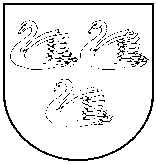 GULBENES  NOVADA  PAŠVALDĪBAS DOMEReģ. Nr. 90009116327Ābeļu iela 2, Gulbene, Gulbenes nov., LV-4401Tālrunis 64497710, mob.26595362, e-pasts: dome@gulbene.lv , www.gulbene.lvDomes sēdes PROTOKOLSAdministrācijas ēka, Ābeļu iela 2, Gulbene, atklāta sēde2024. gada 25. janvārī                                    						 Nr. 2Sēde sasaukta 2024.gada 22.janvārī plkst. 09:25Sēdi atklāj 2024.gada 25.janvārī plkst. 09:48 Sēdi vada - Gulbenes novada domes priekšsēdētājs Andis CaunītisProtokolē - Gulbenes novada Centrālās pārvaldes kancelejas pārzine Vita BaškereSēdē piedalās deputāti: Normunds Audzišs, Ainārs Brezinskis, Gunārs Ciglis, Aivars Circens, Atis Jencītis, Ivars Kupčs, Intars Liepiņš, Normunds Mazūrs, Mudīte Motivāne, Guna Pūcīte,  Anatolijs Savickis, Guna ŠvikaSēdē nepiedalās deputāti: Daumants Dreiškens, Lāsma Gabdulļina Pašvaldības administrācijas darbinieki un interesenti klātienē: skatīt sarakstu pielikumāPašvaldības administrācijas darbinieki un interesenti attālināti: skatīt sarakstu pielikumāUz sēdi uzaicināti: SIA “ROAD MASTER” pārstāvji Kaspars Raģelis un Daniels RaģelisDomes  sēdei tika veikts videoieraksts, pieejams:https://drive.google.com/drive/u/0/folders/1bZYSoj_09zqgkUy99JQb_GXA-dqbt5u5 (Domes sēde 2024-01-25 10:00 GTM+2) faila lielums  1,13 GB un tiek publicēts pašvaldības tīmekļvietnē.Izpilddirektores ziņojums (skatīt pielikumā). Debatēs par ziņojumu piedalās deputāts Intars Liepiņš, Attīstības un iepirkumu nodaļas vadītāja Ligita Gāgane, domes priekšsēdētājs Andis Caunītis un izpilddirektore Antra Sprudzāne.DARBA KĀRTĪBA:0. Par darba kārtības apstiprināšanu1. Par priekšfinansējuma nodrošināšanu Erasmus+ projekta “Be (Come) Sustainably SLAY” (“Esi ilgtspējīgi trendīgs!”) Nr.2023-3-LV02-KA152-YOU-000182961 realizēšanai Gulbenes novada vidusskolā2. Par Daukstu pagasta nekustamo īpašumu un zemes vienību apvienošanu3. Par Jaungulbenes pagasta nekustamā īpašuma “Pavēji” sastāva grozīšanu un jauna nekustamā īpašuma nosaukuma piešķiršanu4. Par Litenes pagasta nekustamā īpašuma “Sopuļi” sastāva grozīšanu un jauna nekustamā īpašuma nosaukuma piešķiršanu5. Par Litenes pagasta nekustamā īpašuma “Purkalni” sastāva grozīšanu un jauna nekustamā īpašuma nosaukuma piešķiršanu6. Par Rankas pagasta nekustamā īpašuma “Ziediņi” sastāva grozīšanu un jauna nekustamā īpašuma nosaukuma piešķiršanu7. Par Stradu pagasta nekustamā īpašuma “Ceriņi” sastāva grozīšanu un jauna nekustamā īpašuma nosaukuma piešķiršanu8. Par zemes ierīcības projekta apstiprināšanu Lejasciema pagasta nekustamajiem īpašumiem “Gaujaskalni”, “Aizpurvi 1” un “Kurmi-3”9. Par zemes ierīcības projekta grozījumu apstiprināšanu Tirzas pagasta nekustamajam īpašumam “Ošiņi”10. Par Gulbenes pilsētas dzīvokļa īpašuma Nākotnes iela 2k – 2 - 23 atsavināšanu11. Par nekustamā īpašuma Līgo pagastā ar nosaukumu “Žagatas” otrās izsoles rīkošanu, noteikumu un sākumcenas apstiprināšanu12. Par nekustamā īpašuma Druvienas pagastā ar nosaukumu “Lauka Svilāres” trešās izsoles rīkošanu, noteikumu un sākumcenas apstiprināšanu13. Par dzīvokļa īpašuma Nākotnes iela 2 k-9 – 39, Gulbene, Gulbenes novads, pircēja apstiprināšanu14. Par lauksaimniecībā izmantojamās zemes ierīkošanu mežā Gulbenes novada Daukstu pagasta nekustamajā īpašumā  “Brūveļi”15. Par būvniecības atkritumu savākšanas, apstrādes un uzglabāšanas laukuma izveidi Viestura ielā 2, Gulbenē16. Par nekustamā īpašuma Stradu pagastā ar nosaukumu “Līkloči” pircēja apstiprināšanu17. Par grozījumiem Gulbenes novada domes 2013.gada 24.oktobra lēmumā  (protokols Nr.16; 44.p.) “Par Gulbenes novada sociālā dienesta maksas pakalpojumiem”18. Par zemes ierīcības projekta apstiprināšanu Lejasciema pagasta nekustamajam īpašumam “Kaktiņi-1”19. Par zemes ierīcības projekta apstiprināšanu Rankas pagasta nekustamajam īpašumam “Lejaslīdurtsproģi”20. Par Lizuma pagasta nekustamā īpašuma “Kļaviņas” sastāva grozīšanu un jauna nekustamā īpašuma nosaukuma piešķiršanu21. Par Jaungulbenes pagasta nekustamā īpašuma “Darbiņi-1” sastāva grozīšanu un jauna nekustamā īpašuma nosaukuma piešķiršanu22. Par nekustamā īpašuma Daukstu pagastā ar nosaukumu “Mežrozītes” atsavināšanu23. Par Gulbenes novada pašvaldības īpašumā esošās kustamās mantas –  cirsmu nekustamajā īpašumā Tirzas pagastā ar nosaukumu “Meža stāmeri” pircēja apstiprināšanu24. Par nekustamā īpašuma Stradu pagastā ar nosaukumu “Stāķu mazdārziņš” pirmās izsoles rīkošanu, noteikumu un sākumcenas apstiprināšanu25. Par nekustamā īpašuma Nākotnes iela 22, Gulbene, Gulbenes novads, pirmās izsoles rīkošanu, noteikumu un sākumcenas apstiprināšanu26. Par nekustamā īpašuma Latgales iela 10, Gulbene, Gulbenes novads, pirmās izsoles rīkošanu, noteikumu un sākumcenas apstiprināšanu27. Par nekustamā īpašuma Lejasciema pagastā ar nosaukumu “Smilšu-5” nosacītās cenas apstiprināšanu28. Par dzīvokļa īpašuma “Šķieneri 7” – 22, Šķieneri, Stradu pagasts, Gulbenes novads, nosacītās cenas apstiprināšanu29. Par nekustamā īpašuma Daukstu pagastā ar nosaukumu “Jaunliepiņas” nosacītās cenas un izsoles starp pirmpirkuma tiesīgajām personām noteikumu apstiprināšanu30. Par nekustamā īpašuma Jaungulbenes pagastā ar nosaukumu “Augstiņi” nosacītās cenas un izsoles starp pirmpirkuma tiesīgajām personām noteikumu apstiprināšanu31. Par izmaiņām Gulbenes novada pašvaldības Administratīvās komisijas sastāvā32. Par Guntras Rones atbrīvošanu no Gulbenes novada Stāmerienas pagasta pārvaldes vadītāja amata33. Par Olitas Keibenieces atbrīvošanu no Gulbenes novada Galgauskas pagasta pārvaldes vadītāja amata34. Par Gulbenes novada pašvaldības īpašumā esošās kustamās mantas –  cirsmu nekustamajā īpašumā Tirzas pagastā ar nosaukumu “Vecstāmeri” pircēja apstiprināšanu35. Par Rankas pagasta nekustamā īpašuma “Dālderi” sastāva grozīšanu un jauna nekustamā īpašuma nosaukuma piešķiršanu36. Par nekustamā īpašuma Stradu pagastā ar nosaukumu “Zemturu pļava” pircēja apstiprināšanu37. Par Tirzas pagasta nekustamā īpašuma “Gundegas” sastāva grozīšanu un jauna nekustamā īpašuma nosaukuma piešķiršanu38. Par amatu savienošanas atļauju Vijai Mednei0.Par darba kārtības apstiprināšanuZIŅO: Andis CaunītisLĒMUMA PROJEKTU SAGATAVOJA: Vita BaškereDEBATĒS PIEDALĀS: navPriekšlikumi balsošanai:1. Papildināt darba kārtību ar 32.punktu - Par Guntras Rones atbrīvošanu no Gulbenes novada Stāmerienas pagasta pārvaldes vadītāja amata (Andis Caunītis)Balsojums: ar 13 balsīm "Par" (Ainārs Brezinskis, Aivars Circens, Anatolijs Savickis, Andis Caunītis, Atis Jencītis, Guna Pūcīte, Guna Švika, Gunārs Ciglis, Intars Liepiņš, Ivars Kupčs, Mudīte Motivāne, Normunds Audzišs, Normunds Mazūrs), "Pret" – nav, "Atturas" – nav, "Nepiedalās" – navLēmums: Pieņemts2. Papildināt darba kārtību ar 33.punktu - Par Olitas Keibenieces atbrīvošanu no Gulbenes novada Galgauskas pagasta pārvaldes vadītāja amata (Andis Caunītis)Balsojums: ar 11 balsīm "Par" (Ainārs Brezinskis, Aivars Circens, Anatolijs Savickis, Andis Caunītis, Guna Pūcīte, Guna Švika, Gunārs Ciglis, Ivars Kupčs, Mudīte Motivāne, Normunds Audzišs, Normunds Mazūrs), "Pret" – 2 (Atis Jencītis, Intars Liepiņš), "Atturas" – nav, "Nepiedalās" – navLēmums: Pieņemts3. Papildināt darba kārtību ar 34.punktu - Par Gulbenes novada pašvaldības īpašumā esošās kustamās mantas –  cirsmu nekustamajā īpašumā Tirzas pagastā ar nosaukumu “Vecstāmeri” pircēja apstiprināšanu (Andis Caunītis)Balsojums: ar 13 balsīm "Par" (Ainārs Brezinskis, Aivars Circens, Anatolijs Savickis, Andis Caunītis, Atis Jencītis, Guna Pūcīte, Guna Švika, Gunārs Ciglis, Intars Liepiņš, Ivars Kupčs, Mudīte Motivāne, Normunds Audzišs, Normunds Mazūrs), "Pret" – nav, "Atturas" – nav, "Nepiedalās" – navLēmums: Pieņemts4. Papildināt darba kārtību ar 35.punktu - Par Rankas pagasta nekustamā īpašuma “Dālderi” sastāva grozīšanu un jauna nekustamā īpašuma nosaukuma piešķiršanu (Andis Caunītis)Balsojums: ar 13 balsīm "Par" (Ainārs Brezinskis, Aivars Circens, Anatolijs Savickis, Andis Caunītis, Atis Jencītis, Guna Pūcīte, Guna Švika, Gunārs Ciglis, Intars Liepiņš, Ivars Kupčs, Mudīte Motivāne, Normunds Audzišs, Normunds Mazūrs), "Pret" – nav, "Atturas" – nav, "Nepiedalās" – navLēmums: Pieņemts5. Papildināt darba kārtību ar 36.punktu - Par nekustamā īpašuma Stradu pagastā ar nosaukumu “Zemturu pļava” pircēja apstiprināšanu (Andis Caunītis)Balsojums: ar 13 balsīm "Par" (Ainārs Brezinskis, Aivars Circens, Anatolijs Savickis, Andis Caunītis, Atis Jencītis, Guna Pūcīte, Guna Švika, Gunārs Ciglis, Intars Liepiņš, Ivars Kupčs, Mudīte Motivāne, Normunds Audzišs, Normunds Mazūrs), "Pret" – nav, "Atturas" – nav, "Nepiedalās" – navLēmums: Pieņemts6. Papildināt darba kārtību ar 37.punktu - Par Tirzas pagasta nekustamā īpašuma “Gundegas” sastāva grozīšanu un jauna nekustamā īpašuma nosaukuma piešķiršanu (Andis Caunītis)Balsojums: ar 13 balsīm "Par" (Ainārs Brezinskis, Aivars Circens, Anatolijs Savickis, Andis Caunītis, Atis Jencītis, Guna Pūcīte, Guna Švika, Gunārs Ciglis, Intars Liepiņš, Ivars Kupčs, Mudīte Motivāne, Normunds Audzišs, Normunds Mazūrs), "Pret" – nav, "Atturas" – nav, "Nepiedalās" – navLēmums: Pieņemts7. Papildināt darba kārtību ar 38..punktu - Par amatu savienošanas atļauju Vijai Mednei (Andis Caunītis)Balsojums: ar 13 balsīm "Par" (Ainārs Brezinskis, Aivars Circens, Anatolijs Savickis, Andis Caunītis, Atis Jencītis, Guna Pūcīte, Guna Švika, Gunārs Ciglis, Intars Liepiņš, Ivars Kupčs, Mudīte Motivāne, Normunds Audzišs, Normunds Mazūrs), "Pret" – nav, "Atturas" – nav, "Nepiedalās" – navLēmums: PieņemtsGulbenes novada pašvaldības dome atklāti balsojot:ar 13 balsīm "Par" (Ainārs Brezinskis, Aivars Circens, Anatolijs Savickis, Andis Caunītis, Atis Jencītis, Guna Pūcīte, Guna Švika, Gunārs Ciglis, Intars Liepiņš, Ivars Kupčs, Mudīte Motivāne, Normunds Audzišs, Normunds Mazūrs), "Pret" – nav, "Atturas" – nav, "Nepiedalās" – nav, NOLEMJ:APSTIPRINĀT 2024.gada 25.janvāra domes  sēdes darba kārtību.1.Par priekšfinansējuma nodrošināšanu Erasmus+ projekta “Be (Come) Sustainably SLAY” (“Esi ilgtspējīgi trendīgs!”) Nr.2023-3-LV02-KA152-YOU-000182961 realizēšanai Gulbenes novada vidusskolāZIŅO: Anatolijs SavickisLĒMUMA PROJEKTU SAGATAVOJA: Lauris ŠķendersDEBATĒS PIEDALĀS: navGulbenes novada pašvaldības dome atklāti balsojot:ar 13 balsīm "Par" (Ainārs Brezinskis, Aivars Circens, Anatolijs Savickis, Andis Caunītis, Atis Jencītis, Guna Pūcīte, Guna Švika, Gunārs Ciglis, Intars Liepiņš, Ivars Kupčs, Mudīte Motivāne, Normunds Audzišs, Normunds Mazūrs), "Pret" – nav, "Atturas" – nav, "Nepiedalās" – nav, NOLEMJ:Pieņemt iesniegto lēmuma projektu “Par priekšfinansējuma nodrošināšanu Erasmus+ projekta “Be (Come) Sustainably SLAY” (“Esi ilgtspējīgi trendīgs!”) Nr.2023-3-LV02-KA152-YOU-000182961 realizēšanai Gulbenes novada vidusskolā” .Lēmums Nr.GND/2024/8 sēdes protokola pielikumā2.Par Daukstu pagasta nekustamo īpašumu un zemes vienību apvienošanuZIŅO: Guna ŠvikaLĒMUMA PROJEKTU SAGATAVOJA: Lolita VīksniņaDEBATĒS PIEDALĀS: navGulbenes novada pašvaldības dome atklāti balsojot:ar 13 balsīm "Par" (Ainārs Brezinskis, Aivars Circens, Anatolijs Savickis, Andis Caunītis, Atis Jencītis, Guna Pūcīte, Guna Švika, Gunārs Ciglis, Intars Liepiņš, Ivars Kupčs, Mudīte Motivāne, Normunds Audzišs, Normunds Mazūrs), "Pret" – nav, "Atturas" – nav, "Nepiedalās" – nav, NOLEMJ:Pieņemt iesniegto lēmuma projektu “Par Daukstu pagasta nekustamo īpašumu un zemes vienību apvienošanu” .Lēmums Nr.GND/2024/9 sēdes protokola pielikumā3.Par Jaungulbenes pagasta nekustamā īpašuma “Pavēji” sastāva grozīšanu un jauna nekustamā īpašuma nosaukuma piešķiršanuZIŅO: Guna ŠvikaLĒMUMA PROJEKTU SAGATAVOJA: Lolita VīksniņaDEBATĒS PIEDALĀS: navGulbenes novada pašvaldības dome atklāti balsojot:ar 13 balsīm "Par" (Ainārs Brezinskis, Aivars Circens, Anatolijs Savickis, Andis Caunītis, Atis Jencītis, Guna Pūcīte, Guna Švika, Gunārs Ciglis, Intars Liepiņš, Ivars Kupčs, Mudīte Motivāne, Normunds Audzišs, Normunds Mazūrs), "Pret" – nav, "Atturas" – nav, "Nepiedalās" – nav, NOLEMJ:Pieņemt iesniegto lēmuma projektu “Par Jaungulbenes pagasta nekustamā īpašuma “Pavēji” sastāva grozīšanu un jauna nekustamā īpašuma nosaukuma piešķiršanu” .Lēmums Nr.GND/2024/10 sēdes protokola pielikumā4.Par Litenes pagasta nekustamā īpašuma “Sopuļi” sastāva grozīšanu un jauna nekustamā īpašuma nosaukuma piešķiršanuZIŅO: Guna ŠvikaLĒMUMA PROJEKTU SAGATAVOJA: Lolita VīksniņaDEBATĒS PIEDALĀS: navDeputāts Gunārs Ciglis paziņo, ka balsojumā nepiedalīsies.Gulbenes novada pašvaldības dome atklāti balsojot:ar 12 balsīm "Par" (Ainārs Brezinskis, Aivars Circens, Anatolijs Savickis, Andis Caunītis, Atis Jencītis, Guna Pūcīte, Guna Švika, Intars Liepiņš, Ivars Kupčs, Mudīte Motivāne, Normunds Audzišs, Normunds Mazūrs), "Pret" – nav, "Atturas" – nav, "Nepiedalās" – 1 (Gunārs Ciglis), NOLEMJ:Pieņemt iesniegto lēmuma projektu “Par Litenes pagasta nekustamā īpašuma “Sopuļi” sastāva grozīšanu un jauna nekustamā īpašuma nosaukuma piešķiršanu” .Lēmums Nr.GND/2024/11 sēdes protokola pielikumā5.Par Litenes pagasta nekustamā īpašuma “Purkalni” sastāva grozīšanu un jauna nekustamā īpašuma nosaukuma piešķiršanuZIŅO: Guna ŠvikaLĒMUMA PROJEKTU SAGATAVOJA: Lolita VīksniņaDEBATĒS PIEDALĀS: navDeputāts Gunārs Ciglis paziņo, ka balsojumā nepiedalīsies.Gulbenes novada pašvaldības dome atklāti balsojot:ar 12 balsīm "Par" (Ainārs Brezinskis, Aivars Circens, Anatolijs Savickis, Andis Caunītis, Atis Jencītis, Guna Pūcīte, Guna Švika, Intars Liepiņš, Ivars Kupčs, Mudīte Motivāne, Normunds Audzišs, Normunds Mazūrs), "Pret" – nav, "Atturas" – nav, "Nepiedalās" – 1 (Gunārs Ciglis), NOLEMJ:Pieņemt iesniegto lēmuma projektu “Par Litenes pagasta nekustamā īpašuma “Purkalni” sastāva grozīšanu un jauna nekustamā īpašuma nosaukuma piešķiršanu” .Lēmums Nr.GND/2024/12 sēdes protokola pielikumā6.Par Rankas pagasta nekustamā īpašuma “Ziediņi” sastāva grozīšanu un jauna nekustamā īpašuma nosaukuma piešķiršanuZIŅO: Guna ŠvikaLĒMUMA PROJEKTU SAGATAVOJA: Lolita VīksniņaDEBATĒS PIEDALĀS: navGulbenes novada pašvaldības dome atklāti balsojot:ar 13 balsīm "Par" (Ainārs Brezinskis, Aivars Circens, Anatolijs Savickis, Andis Caunītis, Atis Jencītis, Guna Pūcīte, Guna Švika, Gunārs Ciglis, Intars Liepiņš, Ivars Kupčs, Mudīte Motivāne, Normunds Audzišs, Normunds Mazūrs), "Pret" – nav, "Atturas" – nav, "Nepiedalās" – nav, NOLEMJ:Pieņemt iesniegto lēmuma projektu “Par Rankas pagasta nekustamā īpašuma “Ziediņi” sastāva grozīšanu un jauna nekustamā īpašuma nosaukuma piešķiršanu” .Lēmums Nr.GND/2024/13 sēdes protokola pielikumā7.Par Stradu pagasta nekustamā īpašuma “Ceriņi” sastāva grozīšanu un jauna nekustamā īpašuma nosaukuma piešķiršanuZIŅO: Guna ŠvikaLĒMUMA PROJEKTU SAGATAVOJA: Lolita VīksniņaDEBATĒS PIEDALĀS: navGulbenes novada pašvaldības dome atklāti balsojot:ar 13 balsīm "Par" (Ainārs Brezinskis, Aivars Circens, Anatolijs Savickis, Andis Caunītis, Atis Jencītis, Guna Pūcīte, Guna Švika, Gunārs Ciglis, Intars Liepiņš, Ivars Kupčs, Mudīte Motivāne, Normunds Audzišs, Normunds Mazūrs), "Pret" – nav, "Atturas" – nav, "Nepiedalās" – nav, NOLEMJ:Pieņemt iesniegto lēmuma projektu “Par Stradu pagasta nekustamā īpašuma “Ceriņi” sastāva grozīšanu un jauna nekustamā īpašuma nosaukuma piešķiršanu” .Lēmums Nr.GND/2024/14 sēdes protokola pielikumā8.Par zemes ierīcības projekta apstiprināšanu Lejasciema pagasta nekustamajiem īpašumiem “Gaujaskalni”, “Aizpurvi 1” un “Kurmi-3”ZIŅO: Guna ŠvikaLĒMUMA PROJEKTU SAGATAVOJA: Lolita VīksniņaDEBATĒS PIEDALĀS: navGulbenes novada pašvaldības dome atklāti balsojot:ar 13 balsīm "Par" (Ainārs Brezinskis, Aivars Circens, Anatolijs Savickis, Andis Caunītis, Atis Jencītis, Guna Pūcīte, Guna Švika, Gunārs Ciglis, Intars Liepiņš, Ivars Kupčs, Mudīte Motivāne, Normunds Audzišs, Normunds Mazūrs), "Pret" – nav, "Atturas" – nav, "Nepiedalās" – nav, NOLEMJ:Pieņemt iesniegto lēmuma projektu “Par zemes ierīcības projekta apstiprināšanu Lejasciema pagasta nekustamajiem īpašumiem “Gaujaskalni”, “Aizpurvi 1” un “Kurmi-3””.Lēmums Nr.GND/2024/15 sēdes protokola pielikumā9.Par zemes ierīcības projekta grozījumu apstiprināšanu Tirzas pagasta nekustamajam īpašumam “Ošiņi”ZIŅO: Guna ŠvikaLĒMUMA PROJEKTU SAGATAVOJA: Lolita VīksniņaDEBATĒS PIEDALĀS: navGulbenes novada pašvaldības dome atklāti balsojot:ar 13 balsīm "Par" (Ainārs Brezinskis, Aivars Circens, Anatolijs Savickis, Andis Caunītis, Atis Jencītis, Guna Pūcīte, Guna Švika, Gunārs Ciglis, Intars Liepiņš, Ivars Kupčs, Mudīte Motivāne, Normunds Audzišs, Normunds Mazūrs), "Pret" – nav, "Atturas" – nav, "Nepiedalās" – nav, NOLEMJ:Pieņemt iesniegto lēmuma projektu “Par zemes ierīcības projekta grozījumu apstiprināšanu Tirzas pagasta nekustamajam īpašumam “Ošiņi””.Lēmums Nr.GND/2024/16 sēdes protokola pielikumā10.Par Gulbenes pilsētas dzīvokļa īpašuma Nākotnes iela 2k – 2 - 23 atsavināšanuZIŅO: Guna ŠvikaLĒMUMA PROJEKTU SAGATAVOJA: Monta ĶelleDEBATĒS PIEDALĀS: navGulbenes novada pašvaldības dome atklāti balsojot:ar 13 balsīm "Par" (Ainārs Brezinskis, Aivars Circens, Anatolijs Savickis, Andis Caunītis, Atis Jencītis, Guna Pūcīte, Guna Švika, Gunārs Ciglis, Intars Liepiņš, Ivars Kupčs, Mudīte Motivāne, Normunds Audzišs, Normunds Mazūrs), "Pret" – nav, "Atturas" – nav, "Nepiedalās" – nav, NOLEMJ:Pieņemt iesniegto lēmuma projektu “Par Gulbenes pilsētas dzīvokļa īpašuma Nākotnes iela 2k – 2 - 23 atsavināšanu”.Lēmums Nr.GND/2024/17 sēdes protokola pielikumā11.Par nekustamā īpašuma Līgo pagastā ar nosaukumu “Žagatas” otrās izsoles rīkošanu, noteikumu un sākumcenas apstiprināšanuZIŅO: Guna ŠvikaLĒMUMA PROJEKTU SAGATAVOJA: Lelde BašķereDEBATĒS PIEDALĀS: navGulbenes novada pašvaldības dome atklāti balsojot:ar 13 balsīm "Par" (Ainārs Brezinskis, Aivars Circens, Anatolijs Savickis, Andis Caunītis, Atis Jencītis, Guna Pūcīte, Guna Švika, Gunārs Ciglis, Intars Liepiņš, Ivars Kupčs, Mudīte Motivāne, Normunds Audzišs, Normunds Mazūrs), "Pret" – nav, "Atturas" – nav, "Nepiedalās" – nav, NOLEMJ:Pieņemt iesniegto lēmuma projektu “Par nekustamā īpašuma Līgo pagastā ar nosaukumu “Žagatas” otrās izsoles rīkošanu, noteikumu un sākumcenas apstiprināšanu”.Lēmums Nr.GND/2024/18 sēdes protokola pielikumā12.Par nekustamā īpašuma Druvienas pagastā ar nosaukumu “Lauka Svilāres” trešās izsoles rīkošanu, noteikumu un sākumcenas apstiprināšanuZIŅO: Guna ŠvikaLĒMUMA PROJEKTU SAGATAVOJA: Lelde BašķereDEBATĒS PIEDALĀS: navGulbenes novada pašvaldības dome atklāti balsojot:ar 13 balsīm "Par" (Ainārs Brezinskis, Aivars Circens, Anatolijs Savickis, Andis Caunītis, Atis Jencītis, Guna Pūcīte, Guna Švika, Gunārs Ciglis, Intars Liepiņš, Ivars Kupčs, Mudīte Motivāne, Normunds Audzišs, Normunds Mazūrs), "Pret" – nav, "Atturas" – nav, "Nepiedalās" – nav, NOLEMJ:Pieņemt iesniegto lēmuma projektu “Par nekustamā īpašuma Druvienas pagastā ar nosaukumu “Lauka Svilāres” trešās izsoles rīkošanu, noteikumu un sākumcenas apstiprināšanu”.Lēmums Nr.GND/2024/19 sēdes protokola pielikumā13.Par dzīvokļa īpašuma Nākotnes iela 2 k-9 – 39, Gulbene, Gulbenes novads, pircēja apstiprināšanuZIŅO: Guna ŠvikaLĒMUMA PROJEKTU SAGATAVOJA: Lelde BašķereDEBATĒS PIEDALĀS: navGulbenes novada pašvaldības dome atklāti balsojot:ar 13 balsīm "Par" (Ainārs Brezinskis, Aivars Circens, Anatolijs Savickis, Andis Caunītis, Atis Jencītis, Guna Pūcīte, Guna Švika, Gunārs Ciglis, Intars Liepiņš, Ivars Kupčs, Mudīte Motivāne, Normunds Audzišs, Normunds Mazūrs), "Pret" – nav, "Atturas" – nav, "Nepiedalās" – nav, NOLEMJ:Pieņemt iesniegto lēmuma projektu “Par dzīvokļa īpašuma Nākotnes iela 2 k-9 – 39, Gulbene, Gulbenes novads, pircēja apstiprināšanu”.Lēmums Nr.GND/2024/20 sēdes protokola pielikumā14.Par lauksaimniecībā izmantojamās zemes ierīkošanu mežā Gulbenes novada Daukstu pagasta nekustamajā īpašumā  “Brūveļi”ZIŅO: Guna ŠvikaLĒMUMA PROJEKTU SAGATAVOJA: Dace KuršaDEBATĒS PIEDALĀS: navGulbenes novada pašvaldības dome atklāti balsojot:ar 13 balsīm "Par" (Ainārs Brezinskis, Aivars Circens, Anatolijs Savickis, Andis Caunītis, Atis Jencītis, Guna Pūcīte, Guna Švika, Gunārs Ciglis, Intars Liepiņš, Ivars Kupčs, Mudīte Motivāne, Normunds Audzišs, Normunds Mazūrs), "Pret" – nav, "Atturas" – nav, "Nepiedalās" – nav, NOLEMJ:Pieņemt iesniegto lēmuma projektu “Par lauksaimniecībā izmantojamās zemes ierīkošanu mežā Gulbenes novada Daukstu pagasta nekustamajā īpašumā  “Brūveļi””.Lēmums Nr.GND/2024/21 sēdes protokola pielikumā15.Par būvniecības atkritumu savākšanas, apstrādes un uzglabāšanas laukuma izveidi Viestura ielā 2, GulbenēZIŅO: Guna ŠvikaLĒMUMA PROJEKTU SAGATAVOJA: Dace KuršaDEBATĒS PIEDALĀS: Aivars Circens, Kaspars RaģelisGulbenes novada pašvaldības dome atklāti balsojot:ar 12 balsīm "Par" (Ainārs Brezinskis, Anatolijs Savickis, Andis Caunītis, Atis Jencītis, Guna Pūcīte, Guna Švika, Gunārs Ciglis, Intars Liepiņš, Ivars Kupčs, Mudīte Motivāne, Normunds Audzišs, Normunds Mazūrs), "Pret" – nav, "Atturas" – 1 (Aivars Circens), "Nepiedalās" – nav, NOLEMJ:Pieņemt iesniegto lēmuma projektu “Par būvniecības atkritumu savākšanas, apstrādes un uzglabāšanas laukuma izveidi Viestura ielā 2, Gulbenē”.Lēmums Nr.GND/2024/22 sēdes protokola pielikumā16.Par nekustamā īpašuma Stradu pagastā ar nosaukumu “Līkloči” pircēja apstiprināšanuZIŅO: Guna ŠvikaLĒMUMA PROJEKTU SAGATAVOJA: Lelde BašķereDEBATĒS PIEDALĀS: navGulbenes novada pašvaldības dome atklāti balsojot:ar 13 balsīm "Par" (Ainārs Brezinskis, Aivars Circens, Anatolijs Savickis, Andis Caunītis, Atis Jencītis, Guna Pūcīte, Guna Švika, Gunārs Ciglis, Intars Liepiņš, Ivars Kupčs, Mudīte Motivāne, Normunds Audzišs, Normunds Mazūrs), "Pret" – nav, "Atturas" – nav, "Nepiedalās" – nav, NOLEMJ:Pieņemt iesniegto lēmuma projektu “Par nekustamā īpašuma Stradu pagastā ar nosaukumu “Līkloči” pircēja apstiprināšanu”.Lēmums Nr.GND/2024/23 sēdes protokola pielikumā17.Par grozījumiem Gulbenes novada domes 2013.gada 24.oktobra lēmumā  (protokols Nr.16; 44.p.) “Par Gulbenes novada sociālā dienesta maksas pakalpojumiem”ZIŅO: Andis CaunītisLĒMUMA PROJEKTU SAGATAVOJA: Agnese ZagorskaDEBATĒS PIEDALĀS: navGulbenes novada pašvaldības dome atklāti balsojot:ar 13 balsīm "Par" (Ainārs Brezinskis, Aivars Circens, Anatolijs Savickis, Andis Caunītis, Atis Jencītis, Guna Pūcīte, Guna Švika, Gunārs Ciglis, Intars Liepiņš, Ivars Kupčs, Mudīte Motivāne, Normunds Audzišs, Normunds Mazūrs), "Pret" – nav, "Atturas" – nav, "Nepiedalās" – nav, NOLEMJ:Pieņemt iesniegto lēmuma projektu “Par grozījumiem Gulbenes novada domes 2013.gada 24.oktobra lēmumā  (protokols Nr.16; 44.p.) “Par Gulbenes novada sociālā dienesta maksas pakalpojumiem””.Lēmums Nr.GND/2024/24 sēdes protokola pielikumā18.Par zemes ierīcības projekta apstiprināšanu Lejasciema pagasta nekustamajam īpašumam “Kaktiņi-1”ZIŅO: Guna ŠvikaLĒMUMA PROJEKTU SAGATAVOJA: Lolita VīksniņaDEBATĒS PIEDALĀS: navGulbenes novada pašvaldības dome atklāti balsojot:ar 13 balsīm "Par" (Ainārs Brezinskis, Aivars Circens, Anatolijs Savickis, Andis Caunītis, Atis Jencītis, Guna Pūcīte, Guna Švika, Gunārs Ciglis, Intars Liepiņš, Ivars Kupčs, Mudīte Motivāne, Normunds Audzišs, Normunds Mazūrs), "Pret" – nav, "Atturas" – nav, "Nepiedalās" – nav, NOLEMJ:Pieņemt iesniegto lēmuma projektu “Par zemes ierīcības projekta apstiprināšanu Lejasciema pagasta nekustamajam īpašumam “Kaktiņi-1””.Lēmums Nr.GND/2024/25 sēdes protokola pielikumā19.Par zemes ierīcības projekta apstiprināšanu Rankas pagasta nekustamajam īpašumam “Lejaslīdurtsproģi”ZIŅO: Guna ŠvikaLĒMUMA PROJEKTU SAGATAVOJA: Lolita VīksniņaDEBATĒS PIEDALĀS: navGulbenes novada pašvaldības dome atklāti balsojot:ar 13 balsīm "Par" (Ainārs Brezinskis, Aivars Circens, Anatolijs Savickis, Andis Caunītis, Atis Jencītis, Guna Pūcīte, Guna Švika, Gunārs Ciglis, Intars Liepiņš, Ivars Kupčs, Mudīte Motivāne, Normunds Audzišs, Normunds Mazūrs), "Pret" – nav, "Atturas" – nav, "Nepiedalās" – nav, NOLEMJ:Pieņemt iesniegto lēmuma projektu “Par zemes ierīcības projekta apstiprināšanu Rankas pagasta nekustamajam īpašumam “Lejaslīdurtsproģi””.Lēmums Nr.GND/2024/26 sēdes protokola pielikumā20.Par Lizuma pagasta nekustamā īpašuma “Kļaviņas” sastāva grozīšanu un jauna nekustamā īpašuma nosaukuma piešķiršanuZIŅO: Guna ŠvikaLĒMUMA PROJEKTU SAGATAVOJA: Lolita VīksniņaDEBATĒS PIEDALĀS: navGulbenes novada pašvaldības dome atklāti balsojot:ar 13 balsīm "Par" (Ainārs Brezinskis, Aivars Circens, Anatolijs Savickis, Andis Caunītis, Atis Jencītis, Guna Pūcīte, Guna Švika, Gunārs Ciglis, Intars Liepiņš, Ivars Kupčs, Mudīte Motivāne, Normunds Audzišs, Normunds Mazūrs), "Pret" – nav, "Atturas" – nav, "Nepiedalās" – nav, NOLEMJ:Pieņemt iesniegto lēmuma projektu “Par Lizuma pagasta nekustamā īpašuma “Kļaviņas” sastāva grozīšanu un jauna nekustamā īpašuma nosaukuma piešķiršanu”.Lēmums Nr.GND/2024/27 sēdes protokola pielikumā21.Par Jaungulbenes pagasta nekustamā īpašuma “Darbiņi-1” sastāva grozīšanu un jauna nekustamā īpašuma nosaukuma piešķiršanuZIŅO: Guna ŠvikaLĒMUMA PROJEKTU SAGATAVOJA: Lolita VīksniņaDEBATĒS PIEDALĀS: navGulbenes novada pašvaldības dome atklāti balsojot:ar 13 balsīm "Par" (Ainārs Brezinskis, Aivars Circens, Anatolijs Savickis, Andis Caunītis, Atis Jencītis, Guna Pūcīte, Guna Švika, Gunārs Ciglis, Intars Liepiņš, Ivars Kupčs, Mudīte Motivāne, Normunds Audzišs, Normunds Mazūrs), "Pret" – nav, "Atturas" – nav, "Nepiedalās" – nav, NOLEMJ:Pieņemt iesniegto lēmuma projektu “Par Jaungulbenes pagasta nekustamā īpašuma “Darbiņi-1” sastāva grozīšanu un jauna nekustamā īpašuma nosaukuma piešķiršanu”.Lēmums Nr.GND/2024/28 sēdes protokola pielikumā22.Par nekustamā īpašuma Daukstu pagastā ar nosaukumu “Mežrozītes” atsavināšanuZIŅO: Guna ŠvikaLĒMUMA PROJEKTU SAGATAVOJA: Lelde BašķereDEBATĒS PIEDALĀS: navGulbenes novada pašvaldības dome atklāti balsojot:ar 13 balsīm "Par" (Ainārs Brezinskis, Aivars Circens, Anatolijs Savickis, Andis Caunītis, Atis Jencītis, Guna Pūcīte, Guna Švika, Gunārs Ciglis, Intars Liepiņš, Ivars Kupčs, Mudīte Motivāne, Normunds Audzišs, Normunds Mazūrs), "Pret" – nav, "Atturas" – nav, "Nepiedalās" – nav, NOLEMJ:Pieņemt iesniegto lēmuma projektu “Par nekustamā īpašuma Daukstu pagastā ar nosaukumu “Mežrozītes” atsavināšanu”.Lēmums Nr.GND/2024/29 sēdes protokola pielikumā23.Par Gulbenes novada pašvaldības īpašumā esošās kustamās mantas –  cirsmu nekustamajā īpašumā Tirzas pagastā ar nosaukumu “Meža stāmeri” pircēja apstiprināšanuZIŅO: Guna ŠvikaLĒMUMA PROJEKTU SAGATAVOJA: Lelde BašķereDEBATĒS PIEDALĀS: navGulbenes novada pašvaldības dome atklāti balsojot:ar 13 balsīm "Par" (Ainārs Brezinskis, Aivars Circens, Anatolijs Savickis, Andis Caunītis, Atis Jencītis, Guna Pūcīte, Guna Švika, Gunārs Ciglis, Intars Liepiņš, Ivars Kupčs, Mudīte Motivāne, Normunds Audzišs, Normunds Mazūrs), "Pret" – nav, "Atturas" – nav, "Nepiedalās" – nav, NOLEMJ:Pieņemt iesniegto lēmuma projektu “Par Gulbenes novada pašvaldības īpašumā esošās kustamās mantas –  cirsmu nekustamajā īpašumā Tirzas pagastā ar nosaukumu “Meža stāmeri” pircēja apstiprināšanu”.Lēmums Nr.GND/2024/30 sēdes protokola pielikumā24.Par nekustamā īpašuma Stradu pagastā ar nosaukumu “Stāķu mazdārziņš” pirmās izsoles rīkošanu, noteikumu un sākumcenas apstiprināšanuZIŅO: Guna ŠvikaLĒMUMA PROJEKTU SAGATAVOJA: Lelde BašķereDEBATĒS PIEDALĀS: navGulbenes novada pašvaldības dome atklāti balsojot:ar 13 balsīm "Par" (Ainārs Brezinskis, Aivars Circens, Anatolijs Savickis, Andis Caunītis, Atis Jencītis, Guna Pūcīte, Guna Švika, Gunārs Ciglis, Intars Liepiņš, Ivars Kupčs, Mudīte Motivāne, Normunds Audzišs, Normunds Mazūrs), "Pret" – nav, "Atturas" – nav, "Nepiedalās" – nav, NOLEMJ:Pieņemt iesniegto lēmuma projektu “Par nekustamā īpašuma Stradu pagastā ar nosaukumu “Stāķu mazdārziņš” pirmās izsoles rīkošanu, noteikumu un sākumcenas apstiprināšanu”.Lēmums Nr.GND/2024/31 sēdes protokola pielikumā25.Par nekustamā īpašuma Nākotnes iela 22, Gulbene, Gulbenes novads, pirmās izsoles rīkošanu, noteikumu un sākumcenas apstiprināšanuZIŅO: Guna ŠvikaLĒMUMA PROJEKTU SAGATAVOJA: Lelde BašķereDEBATĒS PIEDALĀS: navGulbenes novada pašvaldības dome atklāti balsojot:ar 13 balsīm "Par" (Ainārs Brezinskis, Aivars Circens, Anatolijs Savickis, Andis Caunītis, Atis Jencītis, Guna Pūcīte, Guna Švika, Gunārs Ciglis, Intars Liepiņš, Ivars Kupčs, Mudīte Motivāne, Normunds Audzišs, Normunds Mazūrs), "Pret" – nav, "Atturas" – nav, "Nepiedalās" – nav, NOLEMJ:Pieņemt iesniegto lēmuma projektu “Par nekustamā īpašuma Nākotnes iela 22, Gulbene, Gulbenes novads, pirmās izsoles rīkošanu, noteikumu un sākumcenas apstiprināšanu”.Lēmums Nr.GND/2024/32 sēdes protokola pielikumā26.Par nekustamā īpašuma Latgales iela 10, Gulbene, Gulbenes novads, pirmās izsoles rīkošanu, noteikumu un sākumcenas apstiprināšanuZIŅO: Guna ŠvikaLĒMUMA PROJEKTU SAGATAVOJA: Lelde BašķereDEBATĒS PIEDALĀS: navGulbenes novada pašvaldības dome atklāti balsojot:ar 13 balsīm "Par" (Ainārs Brezinskis, Aivars Circens, Anatolijs Savickis, Andis Caunītis, Atis Jencītis, Guna Pūcīte, Guna Švika, Gunārs Ciglis, Intars Liepiņš, Ivars Kupčs, Mudīte Motivāne, Normunds Audzišs, Normunds Mazūrs), "Pret" – nav, "Atturas" – nav, "Nepiedalās" – nav, NOLEMJ:Pieņemt iesniegto lēmuma projektu “Par nekustamā īpašuma Latgales iela 10, Gulbene, Gulbenes novads, pirmās izsoles rīkošanu, noteikumu un sākumcenas apstiprināšanu”.Lēmums Nr.GND/2024/33 sēdes protokola pielikumā27.Par nekustamā īpašuma Lejasciema pagastā ar nosaukumu “Smilšu-5” nosacītās cenas apstiprināšanuZIŅO: Guna ŠvikaLĒMUMA PROJEKTU SAGATAVOJA: Lelde BašķereDEBATĒS PIEDALĀS: navGulbenes novada pašvaldības dome atklāti balsojot:ar 13 balsīm "Par" (Ainārs Brezinskis, Aivars Circens, Anatolijs Savickis, Andis Caunītis, Atis Jencītis, Guna Pūcīte, Guna Švika, Gunārs Ciglis, Intars Liepiņš, Ivars Kupčs, Mudīte Motivāne, Normunds Audzišs, Normunds Mazūrs), "Pret" – nav, "Atturas" – nav, "Nepiedalās" – nav, NOLEMJ:Pieņemt iesniegto lēmuma projektu “Par nekustamā īpašuma Lejasciema pagastā ar nosaukumu “Smilšu-5” nosacītās cenas apstiprināšanu”.Lēmums Nr.GND/2024/34 sēdes protokola pielikumā28.Par dzīvokļa īpašuma “Šķieneri 7” – 22, Šķieneri, Stradu pagasts, Gulbenes novads, nosacītās cenas apstiprināšanuZIŅO: Guna ŠvikaLĒMUMA PROJEKTU SAGATAVOJA: Lelde BašķereDEBATĒS PIEDALĀS: navGulbenes novada pašvaldības dome atklāti balsojot:ar 13 balsīm "Par" (Ainārs Brezinskis, Aivars Circens, Anatolijs Savickis, Andis Caunītis, Atis Jencītis, Guna Pūcīte, Guna Švika, Gunārs Ciglis, Intars Liepiņš, Ivars Kupčs, Mudīte Motivāne, Normunds Audzišs, Normunds Mazūrs), "Pret" – nav, "Atturas" – nav, "Nepiedalās" – nav, NOLEMJ:Pieņemt iesniegto lēmuma projektu “Par dzīvokļa īpašuma “Šķieneri 7” – 22, Šķieneri, Stradu pagasts, Gulbenes novads, nosacītās cenas apstiprināšanu”.Lēmums Nr.GND/2024/35 sēdes protokola pielikumā29.Par nekustamā īpašuma Daukstu pagastā ar nosaukumu “Jaunliepiņas” nosacītās cenas un izsoles starp pirmpirkuma tiesīgajām personām noteikumu apstiprināšanuZIŅO: Guna ŠvikaLĒMUMA PROJEKTU SAGATAVOJA: Lelde BašķereDEBATĒS PIEDALĀS: navGulbenes novada pašvaldības dome atklāti balsojot:ar 13 balsīm "Par" (Ainārs Brezinskis, Aivars Circens, Anatolijs Savickis, Andis Caunītis, Atis Jencītis, Guna Pūcīte, Guna Švika, Gunārs Ciglis, Intars Liepiņš, Ivars Kupčs, Mudīte Motivāne, Normunds Audzišs, Normunds Mazūrs), "Pret" – nav, "Atturas" – nav, "Nepiedalās" – nav, NOLEMJ:Pieņemt iesniegto lēmuma projektu “Par nekustamā īpašuma Daukstu pagastā ar nosaukumu “Jaunliepiņas” nosacītās cenas un izsoles starp pirmpirkuma tiesīgajām personām noteikumu apstiprināšanu”.Lēmums Nr.GND/2024/36 sēdes protokola pielikumā30.Par nekustamā īpašuma Jaungulbenes pagastā ar nosaukumu “Augstiņi” nosacītās cenas un izsoles starp pirmpirkuma tiesīgajām personām noteikumu apstiprināšanuZIŅO: Guna ŠvikaLĒMUMA PROJEKTU SAGATAVOJA: Lelde BašķereDEBATĒS PIEDALĀS: navGulbenes novada pašvaldības dome atklāti balsojot:ar 13 balsīm "Par" (Ainārs Brezinskis, Aivars Circens, Anatolijs Savickis, Andis Caunītis, Atis Jencītis, Guna Pūcīte, Guna Švika, Gunārs Ciglis, Intars Liepiņš, Ivars Kupčs, Mudīte Motivāne, Normunds Audzišs, Normunds Mazūrs), "Pret" – nav, "Atturas" – nav, "Nepiedalās" – nav, NOLEMJ:Pieņemt iesniegto lēmuma projektu “Par nekustamā īpašuma Jaungulbenes pagastā ar nosaukumu “Augstiņi” nosacītās cenas un izsoles starp pirmpirkuma tiesīgajām personām noteikumu apstiprināšanu”.Lēmums Nr.GND/2024/37 sēdes protokola pielikumā31.Par izmaiņām Gulbenes novada pašvaldības Administratīvās komisijas sastāvāZIŅO: Andis CaunītisLĒMUMA PROJEKTU SAGATAVOJA: Gunita Liepniece-KrūmiņaDEBATĒS PIEDALĀS: navGulbenes novada pašvaldības dome atklāti balsojot:ar 13 balsīm "Par" (Ainārs Brezinskis, Aivars Circens, Anatolijs Savickis, Andis Caunītis, Atis Jencītis, Guna Pūcīte, Guna Švika, Gunārs Ciglis, Intars Liepiņš, Ivars Kupčs, Mudīte Motivāne, Normunds Audzišs, Normunds Mazūrs), "Pret" – nav, "Atturas" – nav, "Nepiedalās" – nav, NOLEMJ:Pieņemt iesniegto lēmuma projektu “Par izmaiņām Gulbenes novada pašvaldības Administratīvās komisijas sastāvā”.Lēmums Nr.GND/2024/38 sēdes protokola pielikumā32.Par Guntras Rones atbrīvošanu no Gulbenes novada Stāmerienas pagasta pārvaldes vadītāja amataZIŅO: Andis CaunītisLĒMUMA PROJEKTU SAGATAVOJA: Gunita Liepniece-KrūmiņaDEBATĒS PIEDALĀS: Ainārs Brezinskis, Guntra RoneGulbenes novada pašvaldības dome atklāti balsojot:ar 11 balsīm "Par" (Aivars Circens, Anatolijs Savickis, Andis Caunītis, Atis Jencītis, Guna Pūcīte, Guna Švika, Gunārs Ciglis, Ivars Kupčs, Mudīte Motivāne, Normunds Audzišs, Normunds Mazūrs), "Pret" – 1 (Intars Liepiņš), "Atturas" – 1 (Ainārs Brezinskis), "Nepiedalās" – nav, NOLEMJ:Pieņemt iesniegto lēmuma projektu “Par Guntras Rones atbrīvošanu no Gulbenes novada Stāmerienas pagasta pārvaldes vadītāja amata”.Lēmums Nr.GND/2024/39 sēdes protokola pielikumā33.Par Olitas Keibenieces atbrīvošanu no Gulbenes novada Galgauskas pagasta pārvaldes vadītāja amataZIŅO: Andis CaunītisLĒMUMA PROJEKTU SAGATAVOJA: Gunita Liepniece-KrūmiņaDEBATĒS PIEDALĀS: Atis Jencītis, Ainārs Brezinskis, Intars Liepiņš, Antra Sprudzāne, Andis Caunītis, Guna PūcīteDeputāts Intars Liepiņš paziņo, ka grib, bet nevar piedalīties balsojumā, kamēr nav saņēmis atbildes uz viņa uzdotajiem jautājumiem.Gulbenes novada pašvaldības dome atklāti balsojot:ar 9 balsīm "Par" (Aivars Circens, Anatolijs Savickis, Guna Pūcīte, Guna Švika, Gunārs Ciglis, Ivars Kupčs, Mudīte Motivāne, Normunds Audzišs, Normunds Mazūrs), "Pret" – 3 (Ainārs Brezinskis, Andis Caunītis, Atis Jencītis), "Atturas" – nav, "Nepiedalās" – nav, NOLEMJ:Pieņemt iesniegto lēmuma projektu “Par Olitas Keibenieces atbrīvošanu no Gulbenes novada Galgauskas pagasta pārvaldes vadītāja amata”.Lēmums Nr.GND/2024/40 sēdes protokola pielikumā34.Par Gulbenes novada pašvaldības īpašumā esošās kustamās mantas –  cirsmu nekustamajā īpašumā Tirzas pagastā ar nosaukumu “Vecstāmeri” pircēja apstiprināšanuZIŅO: Guna ŠvikaLĒMUMA PROJEKTU SAGATAVOJA: Lelde BašķereDEBATĒS PIEDALĀS: navGulbenes novada pašvaldības dome atklāti balsojot:ar 13 balsīm "Par" (Ainārs Brezinskis, Aivars Circens, Anatolijs Savickis, Andis Caunītis, Atis Jencītis, Guna Pūcīte, Guna Švika, Gunārs Ciglis, Intars Liepiņš, Ivars Kupčs, Mudīte Motivāne, Normunds Audzišs, Normunds Mazūrs), "Pret" – nav, "Atturas" – nav, "Nepiedalās" – nav, NOLEMJ:Pieņemt iesniegto lēmuma projektu “Par Gulbenes novada pašvaldības īpašumā esošās kustamās mantas –  cirsmu nekustamajā īpašumā Tirzas pagastā ar nosaukumu “Vecstāmeri” pircēja apstiprināšanu”.Lēmums Nr.GND/2024/41 sēdes protokola pielikumā35.Par Rankas pagasta nekustamā īpašuma “Dālderi” sastāva grozīšanu un jauna nekustamā īpašuma nosaukuma piešķiršanuZIŅO: Guna ŠvikaLĒMUMA PROJEKTU SAGATAVOJA: Lolita VīksniņaDEBATĒS PIEDALĀS: navGulbenes novada pašvaldības dome atklāti balsojot:ar 13 balsīm "Par" (Ainārs Brezinskis, Aivars Circens, Anatolijs Savickis, Andis Caunītis, Atis Jencītis, Guna Pūcīte, Guna Švika, Gunārs Ciglis, Intars Liepiņš, Ivars Kupčs, Mudīte Motivāne, Normunds Audzišs, Normunds Mazūrs), "Pret" – nav, "Atturas" – nav, "Nepiedalās" – nav, NOLEMJ:Pieņemt iesniegto lēmuma projektu “Par Rankas pagasta nekustamā īpašuma “Dālderi” sastāva grozīšanu un jauna nekustamā īpašuma nosaukuma piešķiršanu”.Lēmums Nr.GND/2024/42 sēdes protokola pielikumā36.Par nekustamā īpašuma Stradu pagastā ar nosaukumu “Zemturu pļava” pircēja apstiprināšanuZIŅO: Guna ŠvikaLĒMUMA PROJEKTU SAGATAVOJA: Lelde BašķereDEBATĒS PIEDALĀS: navGulbenes novada pašvaldības dome atklāti balsojot:ar 13 balsīm "Par" (Ainārs Brezinskis, Aivars Circens, Anatolijs Savickis, Andis Caunītis, Atis Jencītis, Guna Pūcīte, Guna Švika, Gunārs Ciglis, Intars Liepiņš, Ivars Kupčs, Mudīte Motivāne, Normunds Audzišs, Normunds Mazūrs), "Pret" – nav, "Atturas" – nav, "Nepiedalās" – nav, NOLEMJ:Pieņemt iesniegto lēmuma projektu “Par nekustamā īpašuma Stradu pagastā ar nosaukumu “Zemturu pļava” pircēja apstiprināšanu”.Lēmums Nr.GND/2024/43 sēdes protokola pielikumā37.Par Tirzas pagasta nekustamā īpašuma “Gundegas” sastāva grozīšanu un jauna nekustamā īpašuma nosaukuma piešķiršanuZIŅO: Guna ŠvikaLĒMUMA PROJEKTU SAGATAVOJA: Lolita VīksniņaDEBATĒS PIEDALĀS: navGulbenes novada pašvaldības dome atklāti balsojot:ar 13 balsīm "Par" (Ainārs Brezinskis, Aivars Circens, Anatolijs Savickis, Andis Caunītis, Atis Jencītis, Guna Pūcīte, Guna Švika, Gunārs Ciglis, Intars Liepiņš, Ivars Kupčs, Mudīte Motivāne, Normunds Audzišs, Normunds Mazūrs), "Pret" – nav, "Atturas" – nav, "Nepiedalās" – nav, NOLEMJ:Pieņemt iesniegto lēmuma projektu “Par Tirzas pagasta nekustamā īpašuma “Gundegas” sastāva grozīšanu un jauna nekustamā īpašuma nosaukuma piešķiršanu”.Lēmums Nr.GND/2024/44 sēdes protokola pielikumā38.Par amatu savienošanas atļauju Vijai MedneiZIŅO: Andis CaunītisLĒMUMA PROJEKTU SAGATAVOJA: Gunita Liepniece-KrūmiņaDEBATĒS PIEDALĀS: navGulbenes novada pašvaldības dome atklāti balsojot:ar 13 balsīm "Par" (Ainārs Brezinskis, Aivars Circens, Anatolijs Savickis, Andis Caunītis, Atis Jencītis, Guna Pūcīte, Guna Švika, Gunārs Ciglis, Intars Liepiņš, Ivars Kupčs, Mudīte Motivāne, Normunds Audzišs, Normunds Mazūrs), "Pret" – nav, "Atturas" – nav, "Nepiedalās" – nav, NOLEMJ:Pieņemt iesniegto lēmuma projektu “Par amatu savienošanas atļauju Vijai Mednei”.Lēmums Nr.GND/2024/45 sēdes protokola pielikumāSēde slēgta plkst. 11:15Sēdi vadīja  									Andis CaunītisProtokols parakstīts 2024.gada __.______________Sēdes protokolētāja		 						Vita Baškere				